INDICAÇÃO Nº 3646/2017Sugere ao Poder Executivo Municipal que fiscalize a presença dos médicos e profissionais da saúde da UBS do Planalto do Sol II, nesta.Excelentíssimo Senhor Prefeito Municipal, Nos termos do Art. 108 do Regimento Interno desta Casa de Leis, dirijo-me a Vossa Excelência para sugerir que, por intermédio do Setor competente, que fiscalize a presença dos profissionais de saudade da UBS do Planalto do Sol II.Justificativa:Conforme reivindicação da população, este vereador solicita a fiscalização de Médicos e dos profissionais de saúde da unidade UBS supracitada, uma vez que os médicos do local estão faltando com certa frequência, resultando os cancelamentos das consultas. Os Munícipes reclamaram sobre a delonga em agendar as consultas e quando agendam, as mesmas são suspendidas e Quando questionam sobre a ausência desses profissionais, não obtém uma justificativa satisfatória.Plenário “Dr. Tancredo Neves”, em 10 de abril de 2.017.ISAc GARCIA SORRILLO“Isac Sorrillo”-vereador-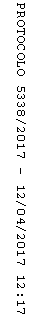 